По случай Деня на народните будители 1 ноември и 440 години от рождението на Хуго Гроций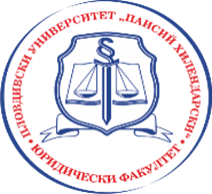 Научен колоквиумЕвропа и правото на мира и войната
Изисквания към докладитеРъкописът не трябва да е предлаган в друга редакция или да е публикуван. Редакционният съвет може да извършва съкращения и други несъществени промени в текста. Обемът не трябва да надвишава 20 стандартни страници (по 1800 знака на всяка страница).Докладите, представени на колоквиума и оформени съобразно приложените изисквания, молим да се изпращат на forums_law@uni-plovdiv.bg до 15 декември 2022 г. с тема Гроций. Те ще бъдат публикувани в научнорецензирано издание.Оформяне на материалаПреди основния текстТема на български и на английски език: Times New Roman, size 14, Bold, Centered, Caps LockИме и фамилия на автора на български и на английски език: Times New Roman, size 12, BoldЗаемана длъжност, научна степен, университет/институция на български и на английски език: Times New Roman, size 12 Резюме на български и на английски език - до 200 думи всяко, Times New Roman, size 12Ключови думи на български и на английски език - не повече от 10, Times New Roman, size 12Основен текст на материала: Times New Roman, size 12, междуредие 1.5Номерация на страниците: Times New Roman, size 10, Bottom of page, Plain Number 3Бележки под линия: от типа footnotes, Times New Roman, size 10Кратки правила за библиографско описание 1. Книги: Фамилия на автора, инициали (ако има и други автори, те се записват с инициали, последвани от фамилия). Наименование на книгата. Място на издаване, издателство, година, страница(и). При повече цитирани страници се пропуска ,,с.“.Пример: Лазаров, К. Административен процес. С., Сиела, 2013, с. 5.При издания с повече от двама автори може да се посочи един от тях, като се добави означението ,,и др.“. Пример: Сталев, Ж. и др. Българско гражданско процесуално право. Десето преработено и допълнено издание. С., Сиела,  2020, 101-133.2. Статии от списания: Фамилия на автора, инициали (ако има и други автори, те се записват с инициали, последвани от фамилия). Наименование на статията. - Наименование на списанието, година, номер на книжката, страница(и). При повече цитирани страници се пропуска ,,с.“.Пример: Димитрова, Р. Европейската валута - утвърждаване и наказателноправна защита. - Съвременно право, 2009, № 3, 47-59.3. Статии (доклади) от сборници: Фамилия на автора, инициали (ако има и други автори, те се записват с инициали, последвани от фамилия). Наименование на статията (доклада). В: Наименование на сборника. Място на издаване, издателство, година, страница(и). При повече цитирани страници се пропуска ,,с.“.Пример: Стоянов, Л. Логико-философски трактат. – В: Стоянов, Л. Избрани съчинения. С., Наука и изкуство, 1988, с. 7.4. Речници: Наименование на речника. Място на издаване, издателство, година, том, страница(и). При повече цитирани страници се пропуска ,,с.“.5. При поредни (второ и следващи) позовавания на вече цитиран текст вместо заглавието му се пише „Цит. съч.“ (на лат. “Op. cit.”).Пример: Еленков, Ив. Цит. съч., с. 3096. При поредни (второ и следващи) позовавания на вече цитиран текст, когато от същия автор са цитирани и други текстове се изписват: авторът, част от заглавието, многоточие (...) запетайка и номер на страницата.Пример: Василев, Л. Записки по ..., с. 51.7. Данните за нормативните актове и за обнародването на нормативните актове в ,,Държавен вестник” се цитират съгласно посочения тук пример:Примери: чл. 31, ал. 2, б. а), т. 3, пр. 1 ЗСВЗакон за съдебната власт, обн. ДВ, бр. 42 от 17 май 2005 г.8. Когато цитирането в текста не е от оригинала, а чрез друго произведение, се пише: ,,Цит. по:” (на лат. “q.v.” или “qv.”). След двуеточието се посочва ползваният от автора пряк източник.